BIODATA MAHASISWAIdentitas Mahasiswa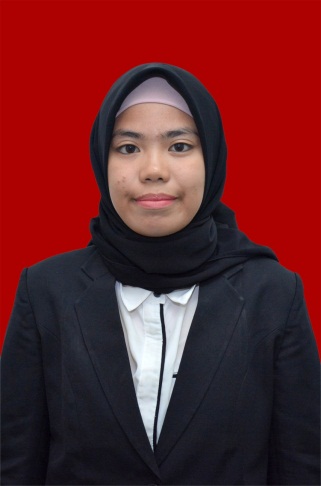 Nama			: ShoofiyahNpm			: 182114094Tempat/Tanggal Lahir	: Medan, 07 Oktober 1997Jenis Kelamin		: PerempuanAgama			: IslamStatus Perkawinan		: Belum KawinPekerjaan			: MahasiswaAnak ke			: 2 Dari 4 BersaudaraAlamat			: Jl. Pahlawan Jl. Badik Gg tengah No. 14 Medan.No. Telp/Hp			: 082274373517Pendidikan SD			: Sd Min MedanSMP 			: Pesantren Al- Husna Marindal I SMA			: Smk Swasta Apipsu MedanPerguruan Tinggi		:  - Yayasan Indah MedanUniversitas Muslim Nusantara Al-Washliyah MedanJudul Skripsi			: Uji Efektivitas Antiinflamasi Daun Katuk (Breynia                                            Androgyna (L.) Chakrab)  Dosen Pembimbing I	: Dr. apt. Gabena Indrayani Dalimunthe, S.Si., M.SiDosen Pembimbing II	: apt. Debi Meliani, S.Si., M.SiOrang TuaNama Ayah 			: Drs.H. Muhiddin GurningPekerjaan			: PNSNama Ibu			: Hj. Arnis KaputriPekerjaan			: Ibu Rumah TanggaAlamat	 : Jl. Pahlawan Jl. Badik Gg tengah No. 14 Medan									Dengan Hormat									Medan, Agustus 2020									Shoofiyah